Dodatek č. 7ke Smlouvě o poskytování služeb optické páteřní sítě WLANuzavřené dne 3.1.2019 pod č. Objednatele 2018/328 NAKIT, služby byly objednány na základě objednávky č. 3610001634 ze dne 31. 1. 2019, která byla následně nahrazena objednávkou č. 3610002008 ze dne 6.11.2019 a následně objednávkou č. 3610002255 ze dne 7.4.2020 a následně objednávkou 3610003213 ze dne 8.6.2021 a následně objednávkou 3610003265 ze dne 14.7.2021 a následně objednávkou 3610003285 ze dne 3.8.2021 (dále jen „Smlouva“)Smluvní stranyNárodní agentura pro komunikační a informační technologie, s. p.se sídlem	Kodaňská 1441/46, Vršovice, 101 00 Praha 10IČO:	04767543DIČ:	CZ04767543zastoupen:	xxxzapsán v obchodním rejstříku	vedeném Městským soudem v Praze oddíl A vložka 77322 bankovní spojení	xxx,xxx(dále jen „Objednatel“)aDial Telecom, a.s.se sídlem	Křižíkova 36a/237, 186 00 Praha 8 - KarlínIČO:	28175492DIČ:	CZ28175492zastoupen:	xxxzapsána v obchodním rejstříku vedeném Městským soudem v Praze oddíl B vložka 12529 bankovní spojení		xxx.xxx(dále jen „Poskytovatel“)(Objednatel a Poskytovatel dále též jako „Smluvní strany“),uzavírají v souladu s čl. 12 odst. 12. 4 Smlouvy níže uvedeného dne, měsíce a roku tento dodatek č. 7 ke Smlouvě (dále jen „Dodatek č. 7”).Předmět Dodatku č. 7Předmětem Dodatku č. 7 je změna typu poskytované datové Služby u položky č. 30 v Příloze č. 3 Smlouvy, u které se stávající služba B1 Datový okruh 100Mbps – Fast Ethernet v metropolitní městské síti nahrazuje novou Službou G1 Nenasvícené optické vlákno s konektory typu SC nebo Euro 2000 v metropolitní městské síti.Smluvní strany se proto dohodly na následujících změnách. Veškeré změny nabývají účinnosti ke dni 1. 1. 2022.Položka č. 30 v Příloze č. 3 Smlouvy se ruší a přesunuje se v rámci Přílohy č. 3 Smlouvy jako položka č. 2 do části Nenasvícené optické vlákno s konektory typu SC Euro 2000 v následujícím znění:Položka č. 2:Adresa připojení: ÚO PČR Rybářská 17, Brno – KŘ Jihomoravského kraje PČR, Kounicova 24, BrnoParametry: [rychlost, protokol]: Nenasvícené optické vlákno Rozhraní:Min. počet vyčl. vláken FO [ks]: 2 Datum připojení: od 1. 1. 2022Poskytování služby bude zahájeno od 1. 1. 2022.Smluvní strany se dohodly, že plnění bude od 1. 1. 2022 nadále poskytováno v rozsahu služeb upravených tímto Dodatkem č. 7, a to na základě nové Objednávky vystavené a zaslané Objednatelem nejpozději do 3 pracovních dnů od podpisu tohoto Dodatku č. 7 Smlouvy. Nová Objednávka bude aktualizována v rozsahu změn dle odst. 1.2 tohoto článku Dodatku č. 7 Smlouvy. Celková smluvní cena bude počínaje od 1. 1. 2022 upravena dle skutečnosti v souladu se shora uvedenými změnami a novou Objednávkou.Ostatní ustanovení Smlouvy nedotčená tímto Dodatkem č. 7 zůstávají v platnosti beze změny.Závěrečná ustanoveníDodatek č. 7 nabývá platnosti dnem podpisu oběma Smluvními stranami a účinnosti dnem zveřejnění v registru smluv dle ustanovení § 6 odst. 1 zákona č. 340/2015 Sb., o zvláštních podmínkách účinnosti některých smluv, uveřejňování těchto smluv a registru smluv (zákon o registru smluv), ve znění pozdějších předpisů, nejdříve však dnem 1. 1. 2022.Smluvní strany si sjednávají, že uveřejnění tohoto Dodatku č. 7 v registru smluv zajistí Objednatel v souladu se zákonem o registru smluv.Smluvní strany prohlašují, že tento Dodatek č. 7 byl uzavřen po vzájemném projednání, určitě a srozumitelně, na základě jejich pravé, vážně míněné a svobodné vůle, což stvrzují svými vlastnoručními podpisy.Dodatek č.7 je vyhotoven ve 4 (slovy: čtyřech) stejnopisech s platností originálu, z nichž každá Smluvní strana obdrží pod dvou vyhotoveních. V případě, že bude Smlouva podepisována elektronicky, obdrží Poskytovatel elektronický dokument, podepsaný v souladu s platnou právní úpravou.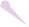 V Praze dne:  	V Praze dne:  	